                     OŠ Brestje, Potočnica bb, 10360 SESVETE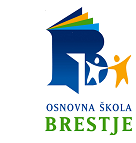        www.os-brestje-zg.skole.hr       e-mail: os-brestje@os-brestje-zg.skole.hr        tel: 2012075; fax: 2012076 	Temeljem članka 14. stavaka 7. i članka 15. stavak 4. i 5. Pravilnika o izvođenju izleta, ekskurzija i drugih odgojno-obrazovnih aktivnosti izvan škole (Narodne novine, broj 67/14, 81/15)Povjerenstvo za provedbu javnog poziva za izvanučioničku nastavu svih 7. razreda, nakon javnog predstavljanja ponuda na roditeljskom sastanku, održanog 3. 5. 2017. godine, donosi		        ODLUKU O ODABIRU TURISTIČKE AGENCIJE Na predstavljanje ponuda pozvane su slijedeće agencije.14you d.o.o. 	    Autoturist-Park d.o.o.               Sparanza d.o.o.       ObrazloženjeRoditeljskom sastanku nije se odazvala agencija 14you d.o.o., a agencije Auto Turist Park d.o.o. i Speranza d.o.o. predstavile su svoje ponude roditeljima. Roditeljskom sastanku sedmih razreda prisustvovalo je 97 roditelja od ukupno 112. Nakon predstavljanja agencija roditelji su javno glasovali. Rezultati glasovanja: 14you d.o.o.  – 0 glasova	    Autoturist-Park d.o.o. – 32 glasa              Sparanza d.o.o. – 62 glasa       Suzdržanih – 3 glasaRoditelji sedmih razreda izglasali su agenciju Speranza d.o.o. SESVETE, 3. svibanj 2017.								Predsjednica Povjerenstva:							          Marina Šegota Marenić, prof.     